Kaugvastuvõtu tagasiside tulemuste raportKõik asutused kokku30 juuni 2022 17:02VastajadKäesolev raport kajastab kaugvastuvõtu kogemuse anonüümsele küsimustikule vastanud patsientide vastuseid alates 29.03.2022. Kokkuvõtte tegemise ajaks (30. juuni 2022) oli kokku laekunud 732 vastust.Raportis on kõigi raviasutuste kohta käivad andmed.Vähemalt osaliselt on täidetud 732 kaugvastuvõtu tagasiside küsimustikku, nende seas 84% eesti ja 16% vene keeles.Andmed teenuse osutaja kohta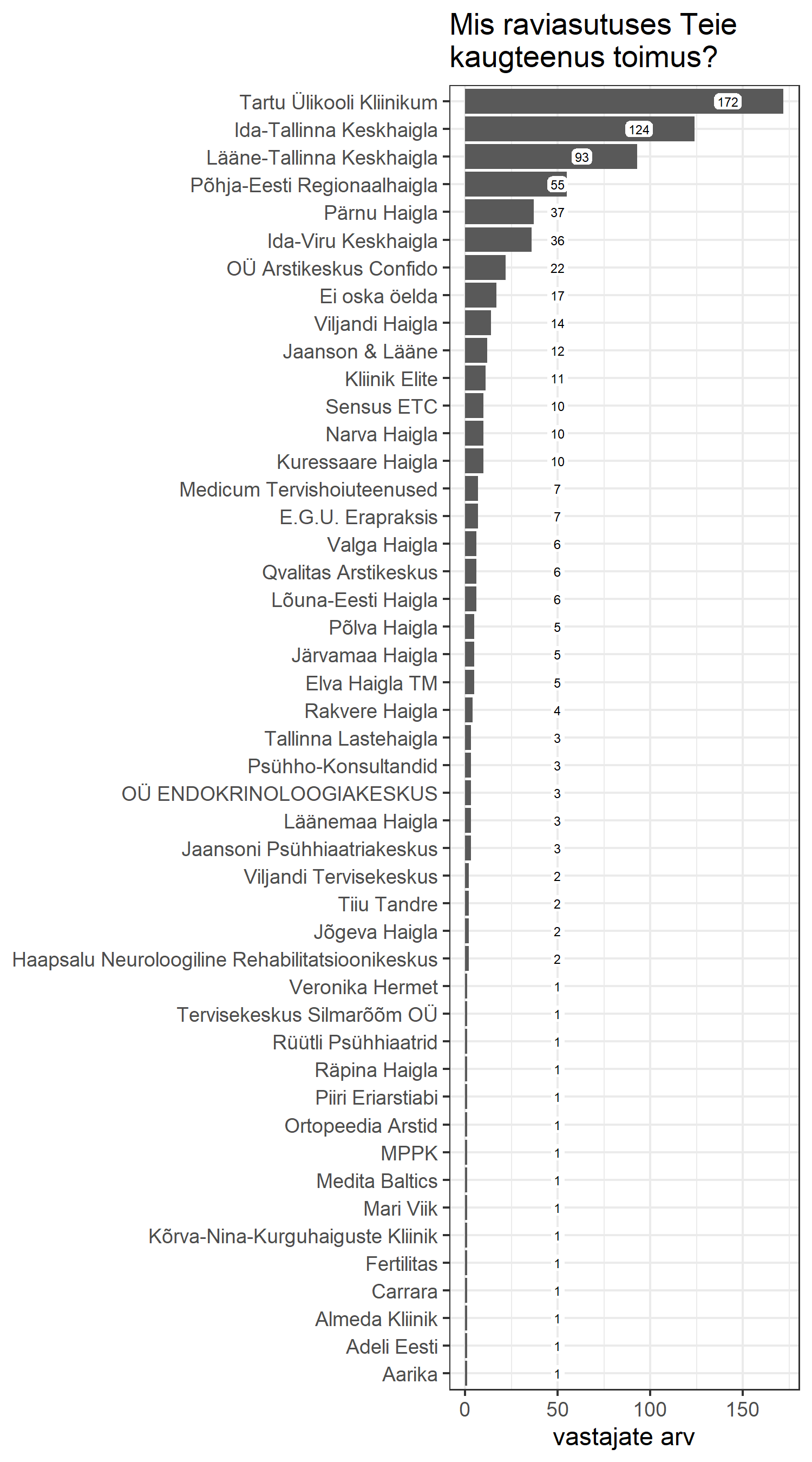 Joonis 1. Vastajate arv raviasutuse kaupa. Graafikule on trükitud vastajate arv, kelle kaugteenus toimus konkreetses raviasutuses. Välja on jäetud juhud, kus raviasutust ei ole märgitud.Spetsialist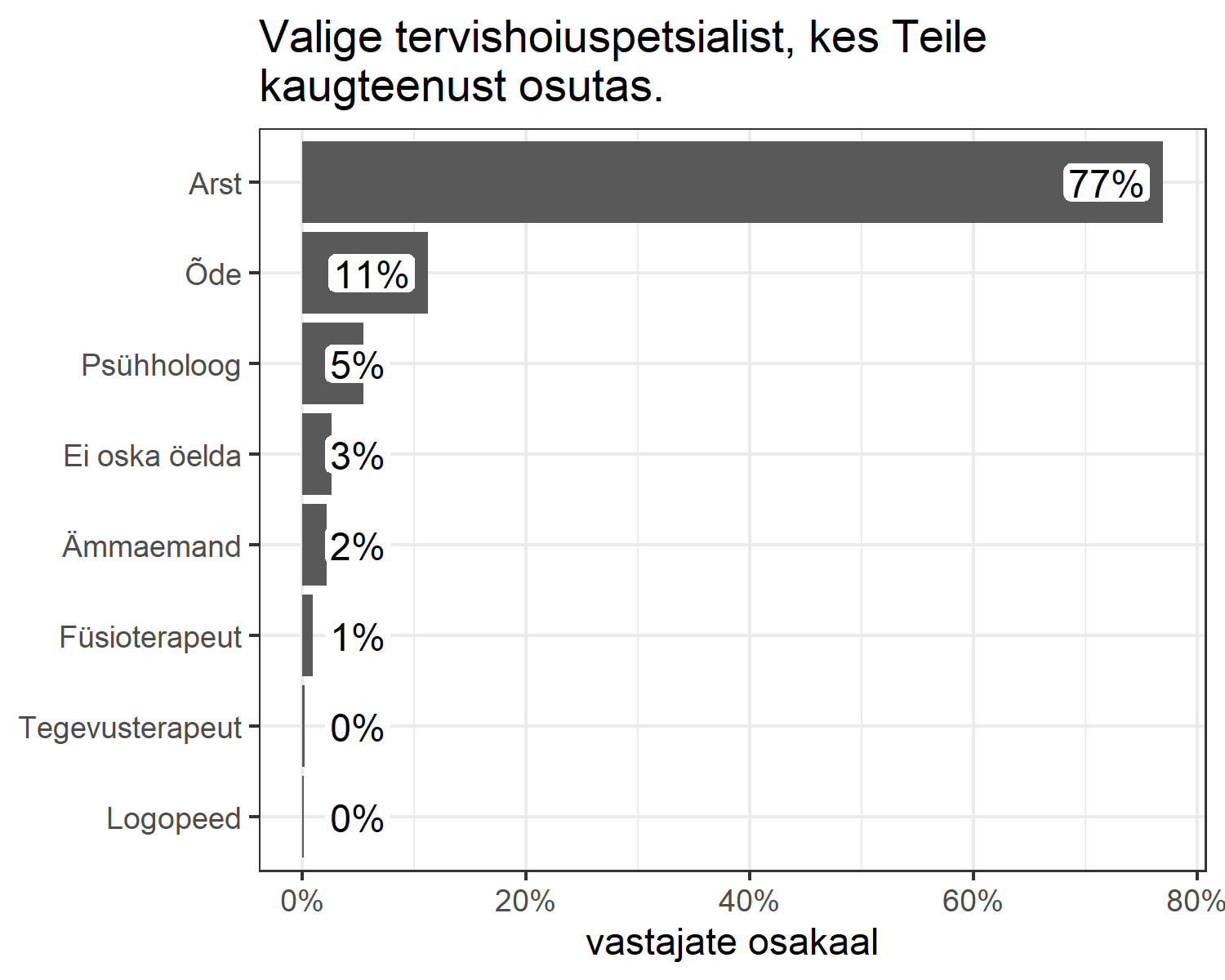 Joonis 2. Kaugteenust osutanud spetsialistide jaotus. Protsent näitab, kui suurele osale vastajatest osutas kaugteenust just see spetsialist. Välja on jäetud juhud, kus pole sellele küsimusele vastatud.Eriala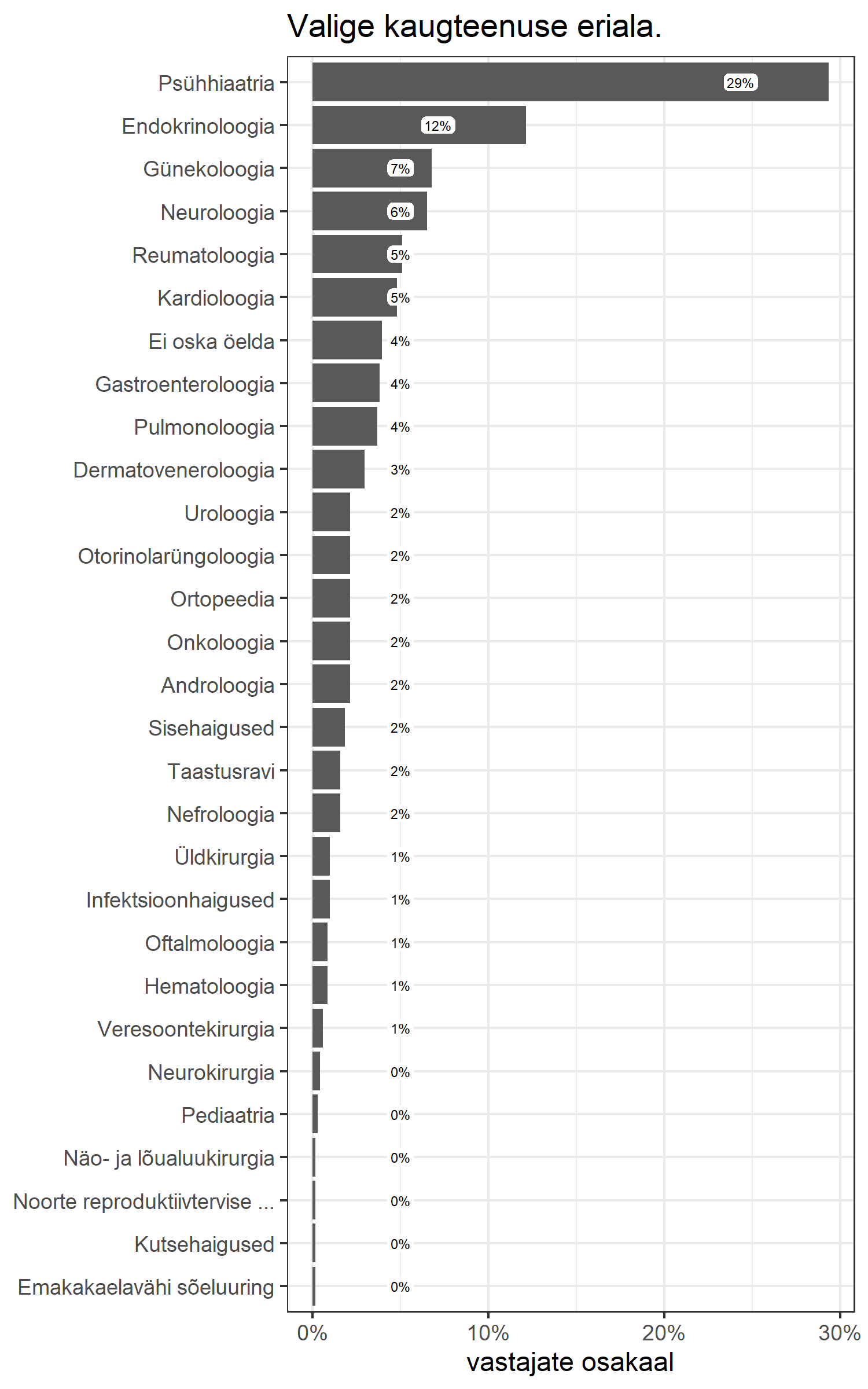 Joonis 3. Kaugteenuse erialade jaotus. Vastusevariant ‘Noorte reproduktiivtervise alane nõustamine ja seksuaalsel teel levivate infektsioonide ennetamine’ on lühendatud. Protsent näitab, kui suurel osal vastajatest toimus kaugvastuvõtt just sellel erialal. Välja on jäetud juhud, kus pole sellele küsimusele vastatud.Hinnangud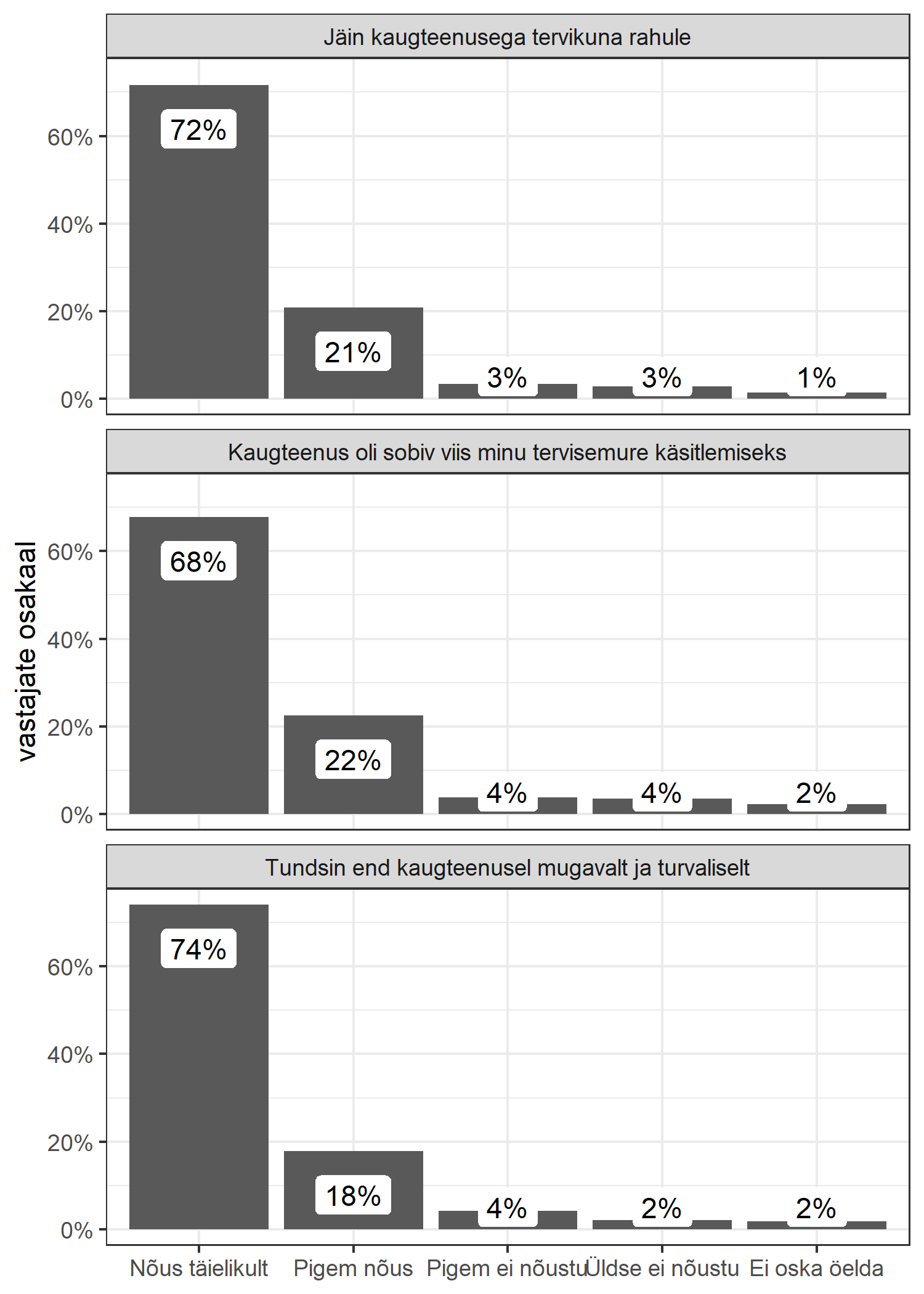 Joonis 4. Hinnangud kaugteenusele (üldine rahulolu, sobivus, mugavus). Protsendid näitavad konkeetse hinnangu andnud vastajate osakaalu kõigist vastustest. Välja on jäetud juhud, kus küsimusele on jäetud vastamata.Rahulolematuse võimalikud põhjused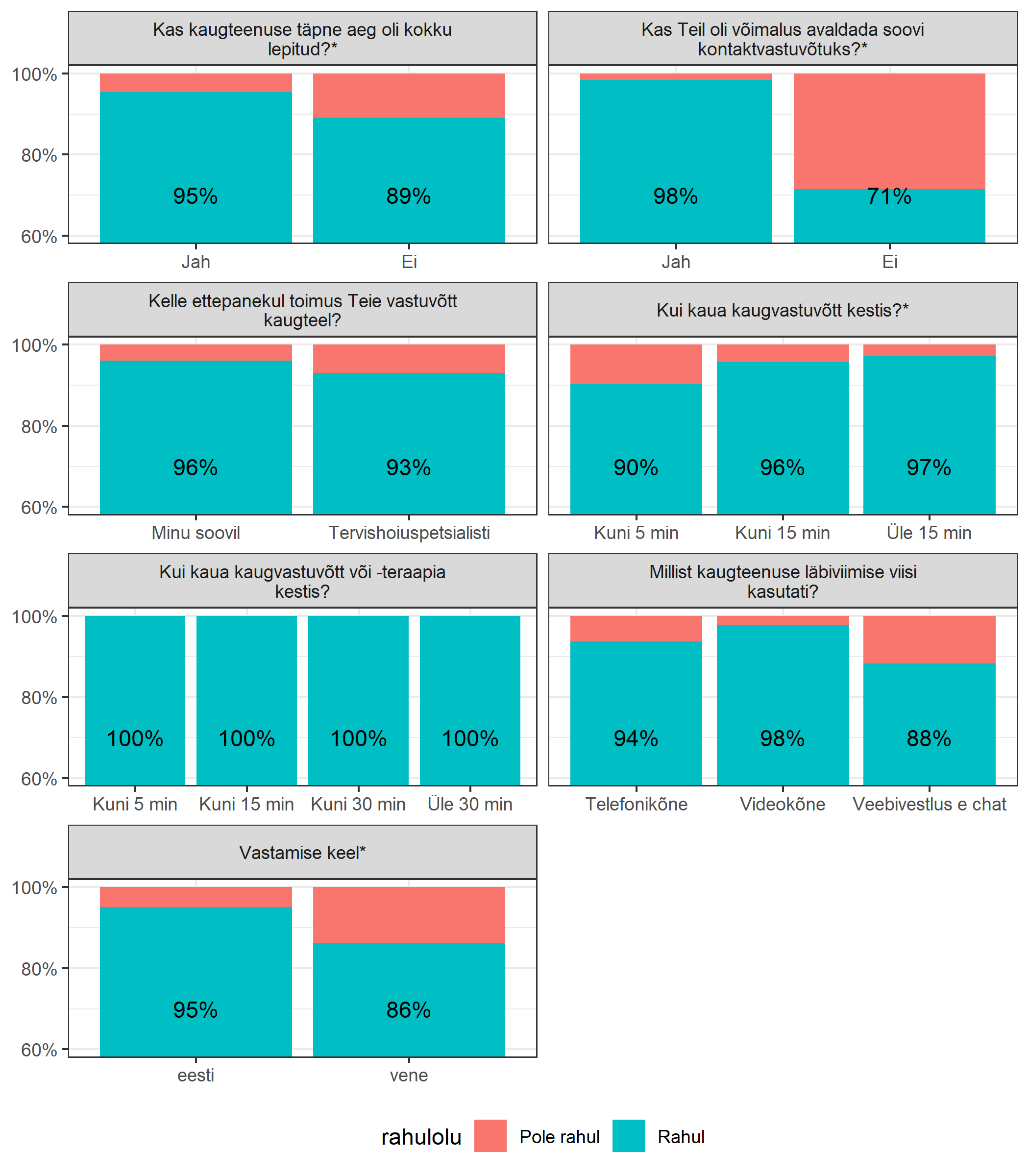 Joonis 5. Vastajate osakaalud erinevate küsimuste lõikes, kes olid kaugteenusega tervikuna rahul (või pigem rahul) ja kes ei olnud rahul (või pigem ei olnud rahul). Vastajad, kes jätsid hinnangu andmata või vastasid ‘Ei oska öelda’, on siin välja jäetud. Graafikule on trükitud rahul olijate protsent.Tärniga on tähistatud need küsimused, mille vastus on statistiliselt oluliselt seotud rahuloluga.Vastused järgmistele küsimustele on statistiliselt oluliselt seotud rahuloluga (sulgudes Fisheri täpse testi p-väärtus): Kas kaugteenuse täpne aeg oli kokku lepitud? (p=0.008), Kas Teil oli võimalus avaldada soovi kontaktvastuvõtuks? (p<0.001), Kui kaua kaugvastuvõtt kestis? (p=0.018), Vastamise keel (p=0.002).Järgmiste küsimuste puhul ei saa öelda, et nad oleks seotud rahuloluga (sulgudes Fisheri täpse testi p-väärtus): Kelle ettepanekul toimus Teie vastuvõtt kaugteel? (p=0.205), Millist kaugteenuse läbiviimise viisi kasutati? (p=0.311).Rahulolematus videovastuvõtu sisu või tehnilise poolegaKui kaugvastuvõtt toimus video teel ja patsient ei jäänud (või pigem ei jäänud) tervikuna kaugvastuvõtuga rahule, küsiti täpsustavalt, kas patsient oli rahul videovastuvõtu sisuga ja kas ta oli rahul videovastuvõtu tehnilise poolega.Rahulolu videovastuvõtu tehnilise poolegaSellele küsimusele anti järgnevad vastused:
Pigem jäin rahuleRahulolu videovastuvõtu sisugaSellele küsimusele anti järgnevad vastused:
Pigem ei jäänud rahule (2); (vastamata/teadmata) (0x)KorraldusInitsiatiiv patsiendilt või tervishoiuspetsialistilt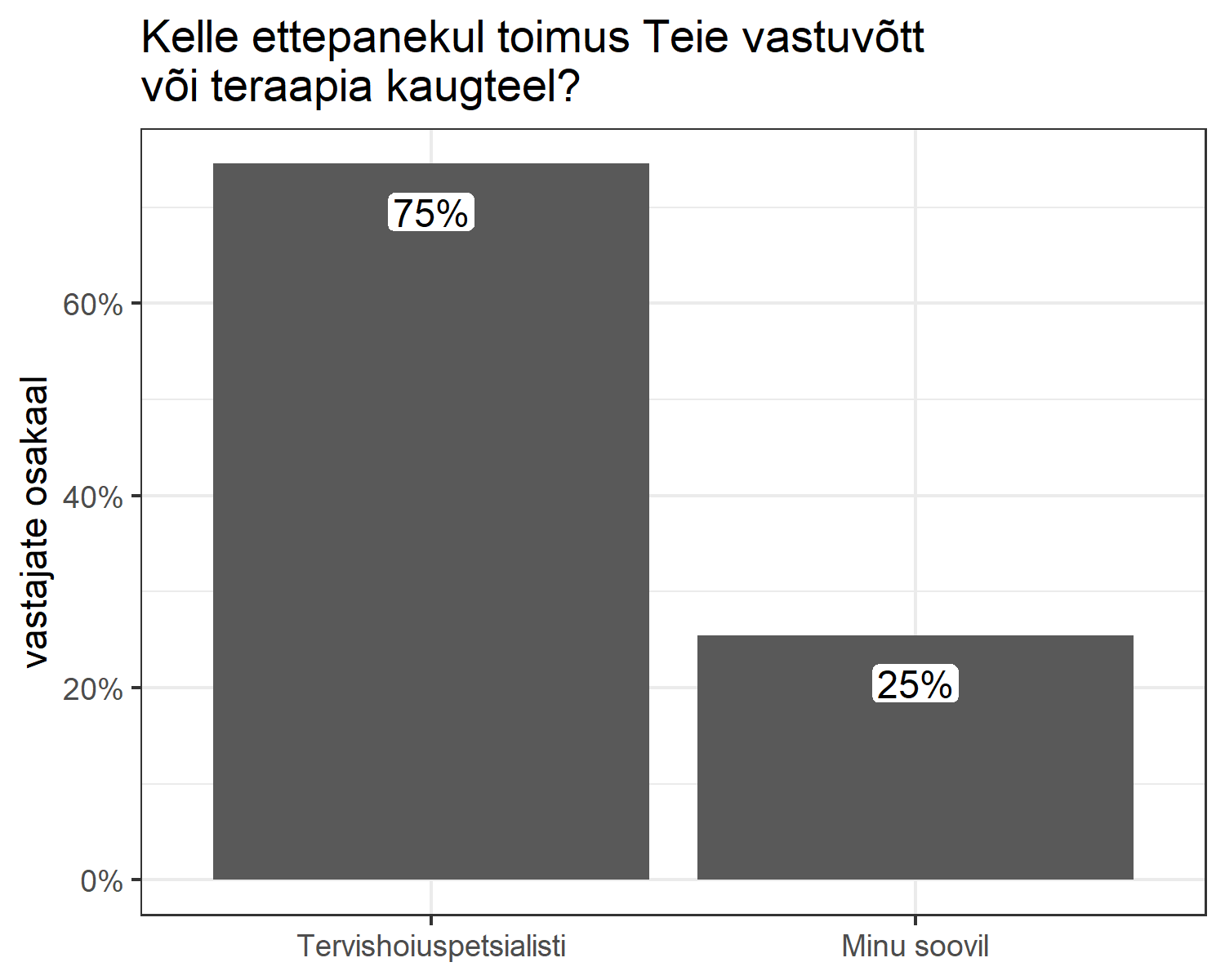 Joonis 6. Vastajate osakaal ja arv, kes tegid ise ettepaneku kaugvastuvõtuks, ja kellel tehti ettepanek. Välja on jäetud juhud, kus pole sellele küsimusele vastatud.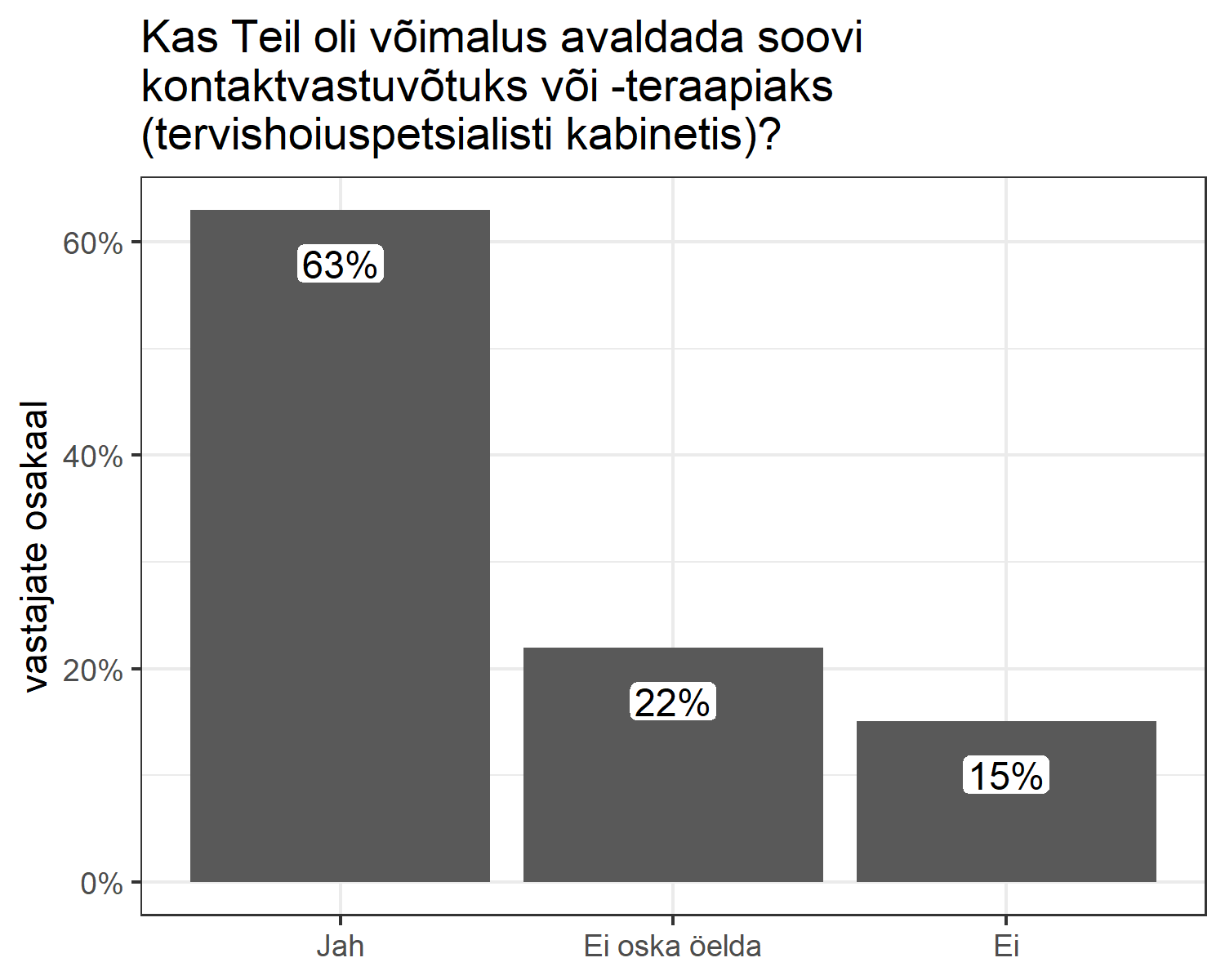 Joonis 7. Vastajate osakaal ja arv, kellel oli võimalus avaldada soovi kontaktvastuvõtuks (raviasutuses kohapeal), nende seast, kellele tegi tervishoiuspetsialist ettepaneku kaugvastuvõtuks. Välja on jäetud juhud, kus pole sellele küsimusele vastatud.Ajakokkulepe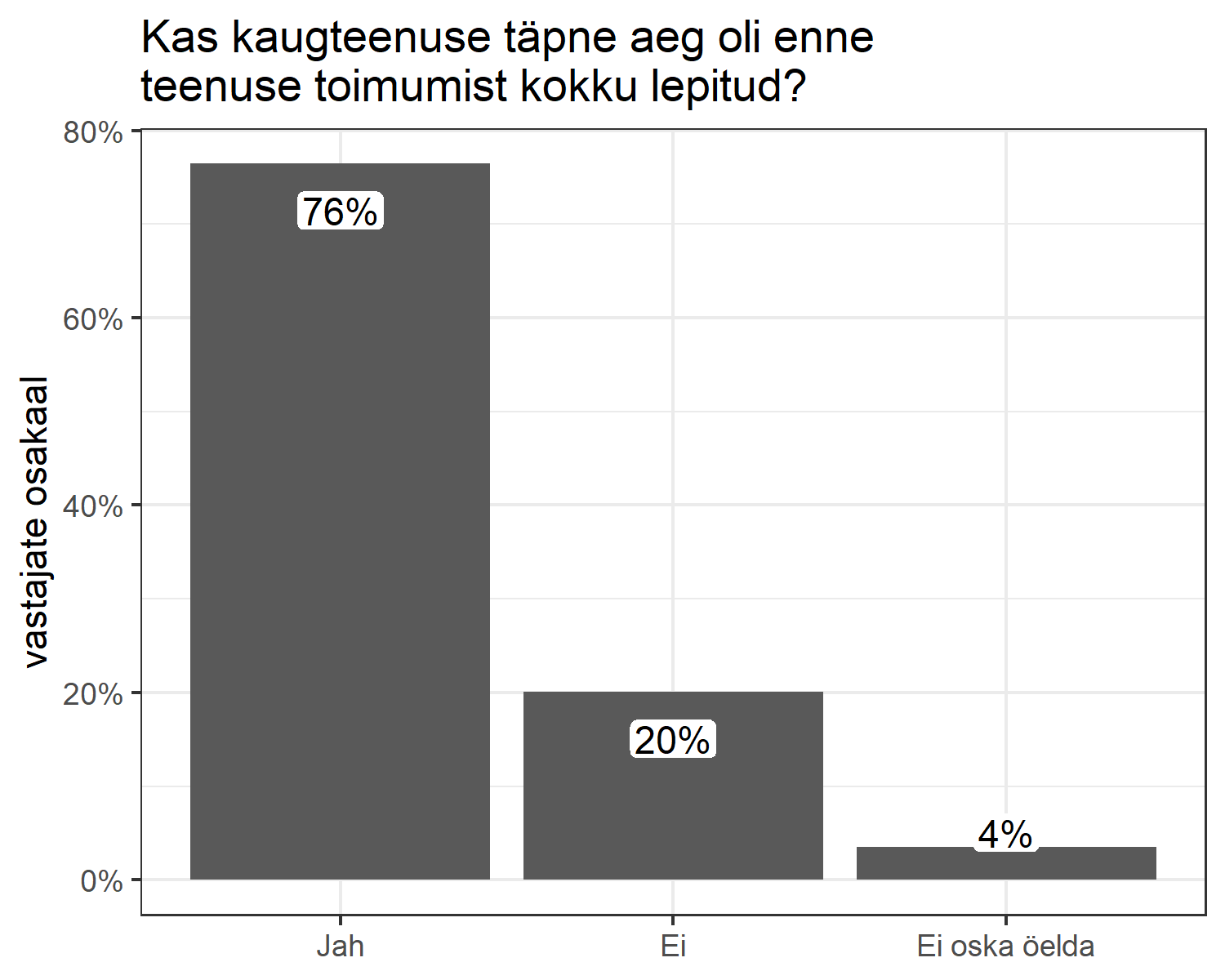 Joonis 8. Vastajate osakaal ja arv, kelle kaugvastuvõtu aeg oli enne vastuvõtu toimumist täpselt kokku lepitud. Välja on jäetud juhud, kus pole sellele küsimusele vastatud.Meetod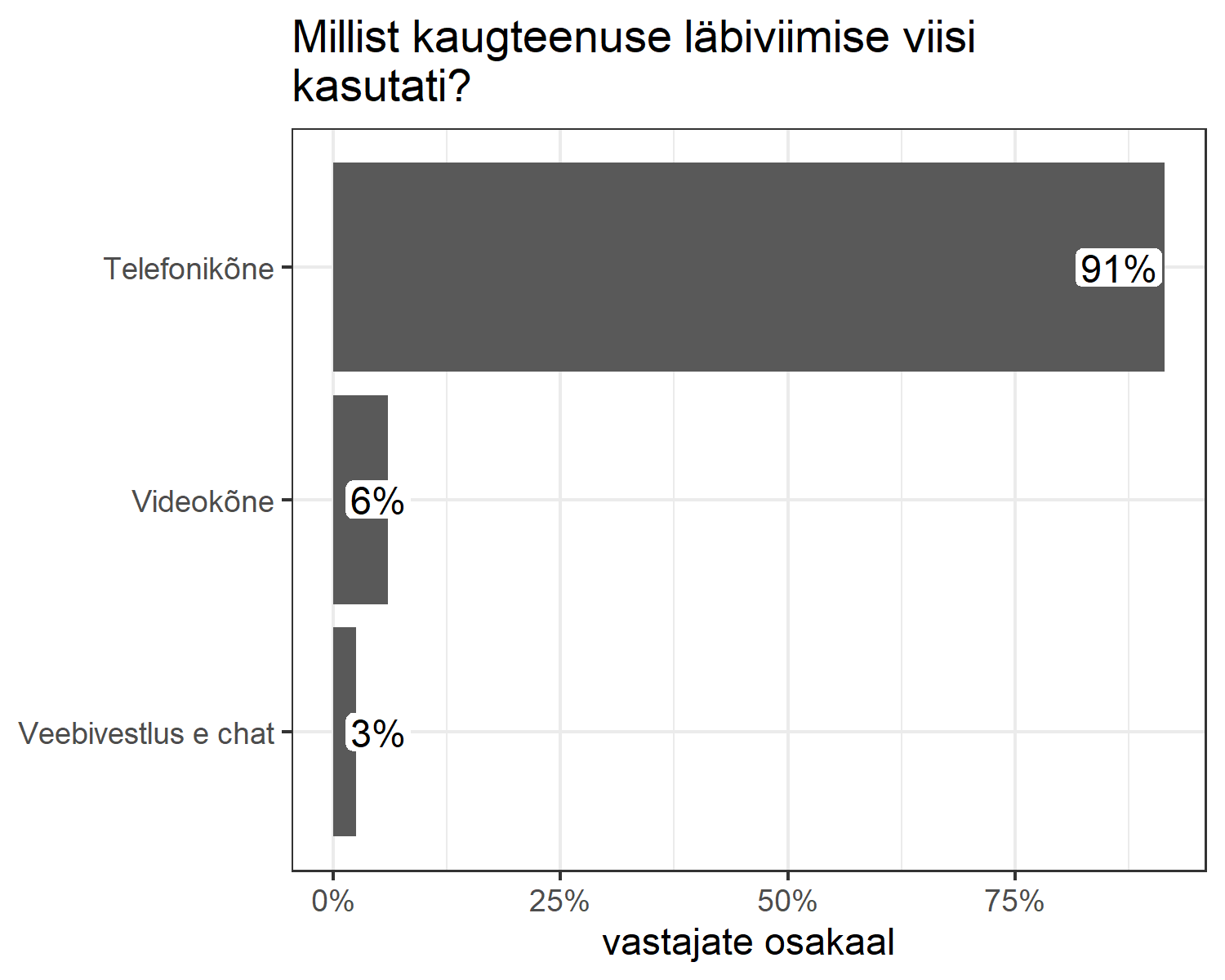 Joonis 9. Kaugvastuvõtu meetodite jaotus. Protsent näitab, kui suure osa vastajate kaugvastuvõtt toimus konkreetse vahendiga. Välja on jäetud juhud, kus pole sellele küsimusele vastatud.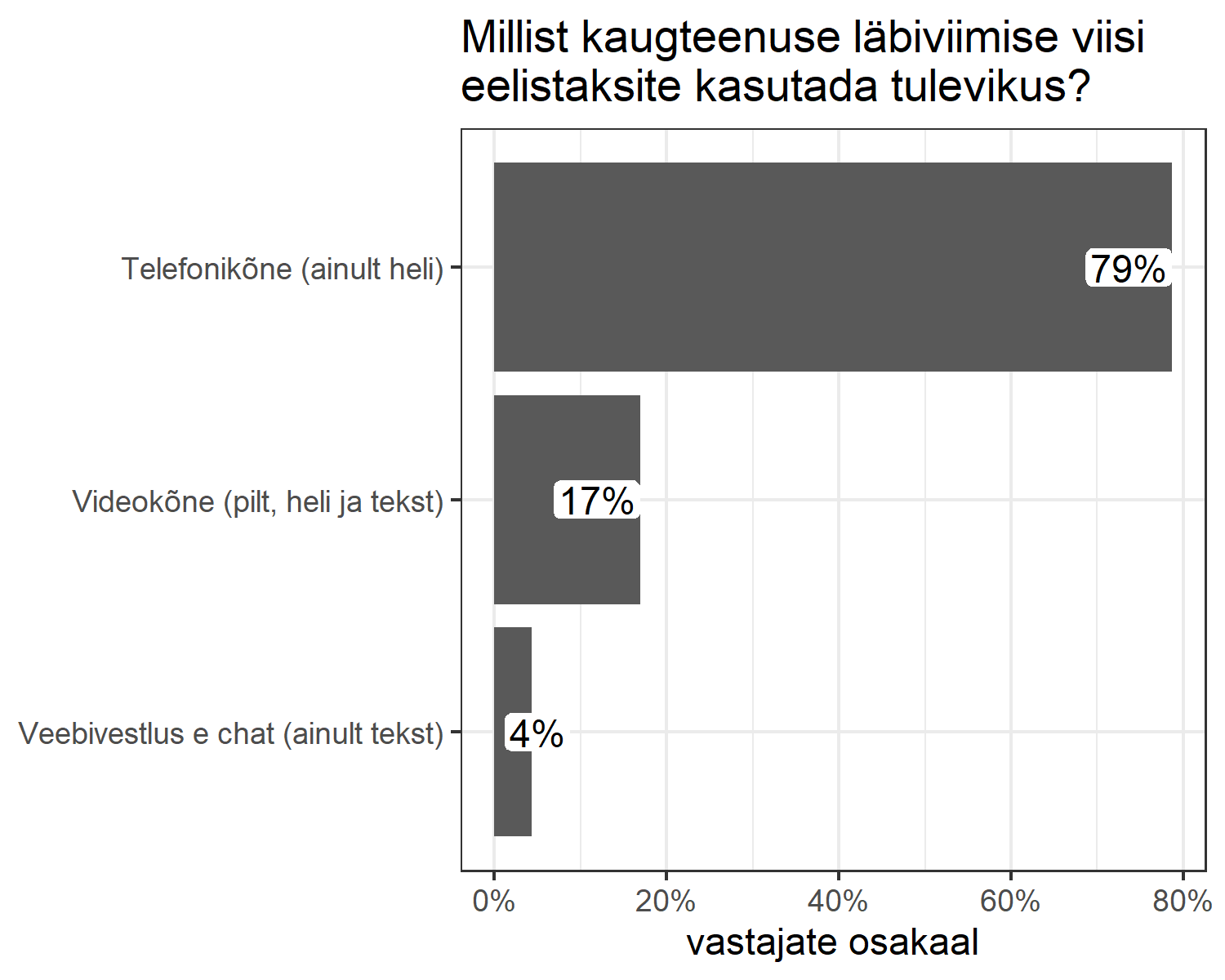 Joonis 10. Missugust kaugvastuvõtu meetodit eelistaks vastajad kasutada tulevikus? Välja on jäetud juhud, kus pole sellele küsimusele vastatud.Videovastuvõtu lahendus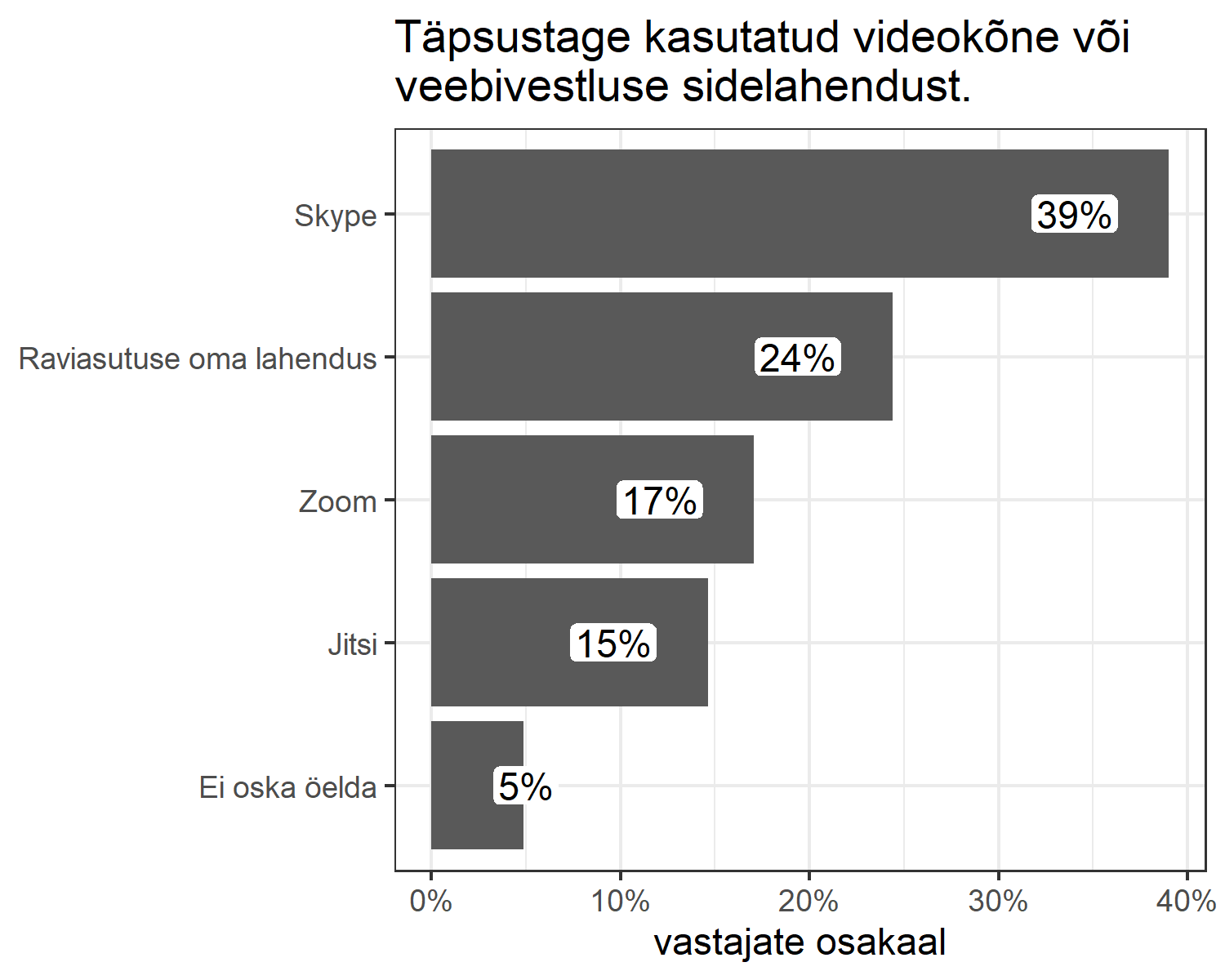 Joonis 11. Kasutatud videovastuvõtu lahenduste jaotus. Protsent näitab, kui suure osa vastajate vastuvõtt toimus konkreetse lahendusega, videovastuvõtul osalenud vastajate seast. Välja on jäetud juhud, kus pole sellele küsimusele vastatud.Kaugvastuvõtu kestus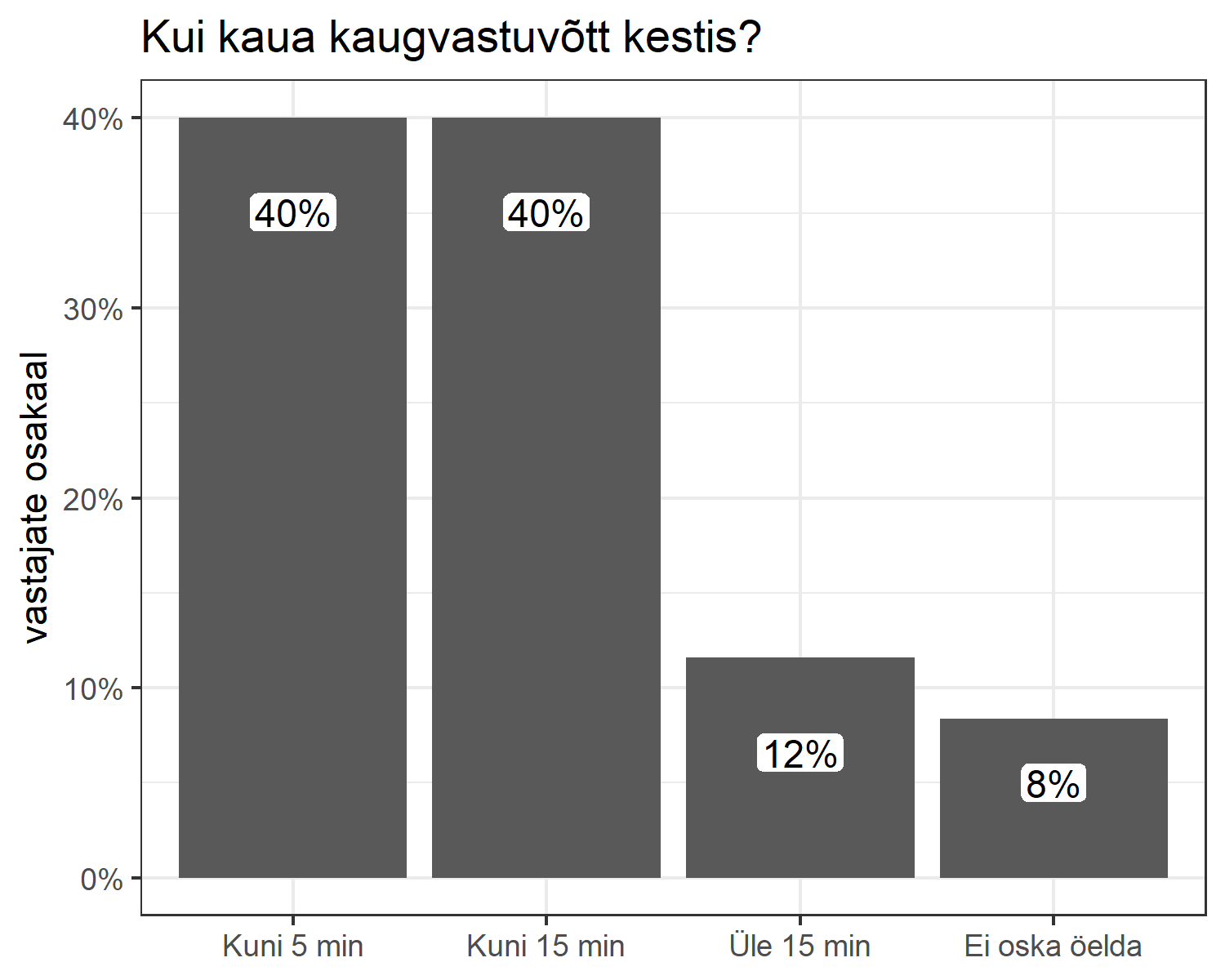 Joonis 12. Kaugvastuvõtu kestus (arsti, õe või ämmaemanda vastuvõtud). Protsent näitab, kui suure osa vastajate kaugvastuvõtt kestis just nii kaua. Välja on jäetud juhud, kus pole sellele küsimusele vastatud.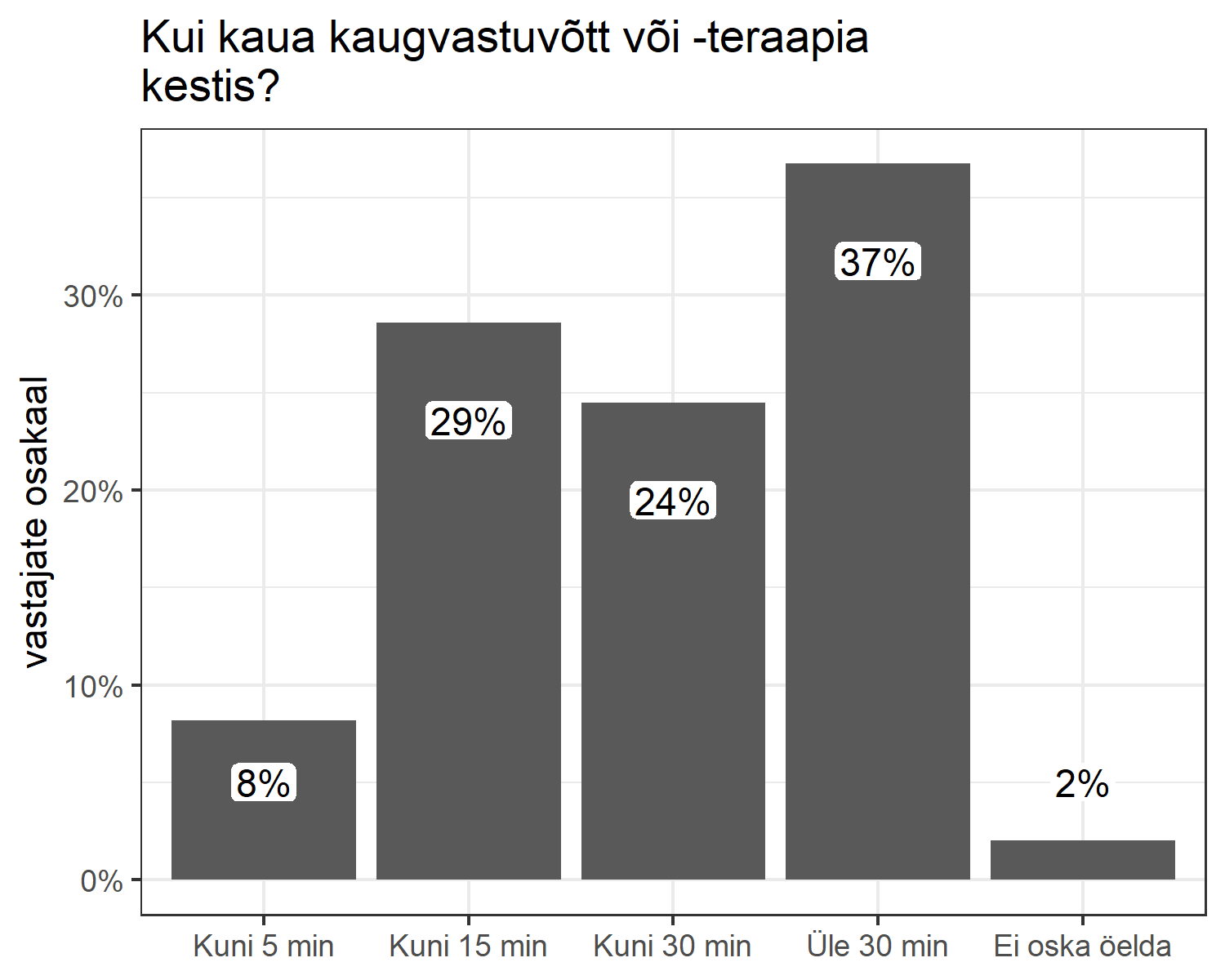 Joonis 13. Kaugvastuvõtu kestus (psühholoogi, logopeedi, füsioterapeudi või tegevusterapeud vastuvõtud). Protsent näitab, kui suure osa vastajate kaugvastuvõtt või -teraapia kestis just nii kaua. Välja on jäetud juhud, kus pole sellele küsimusele vastatud.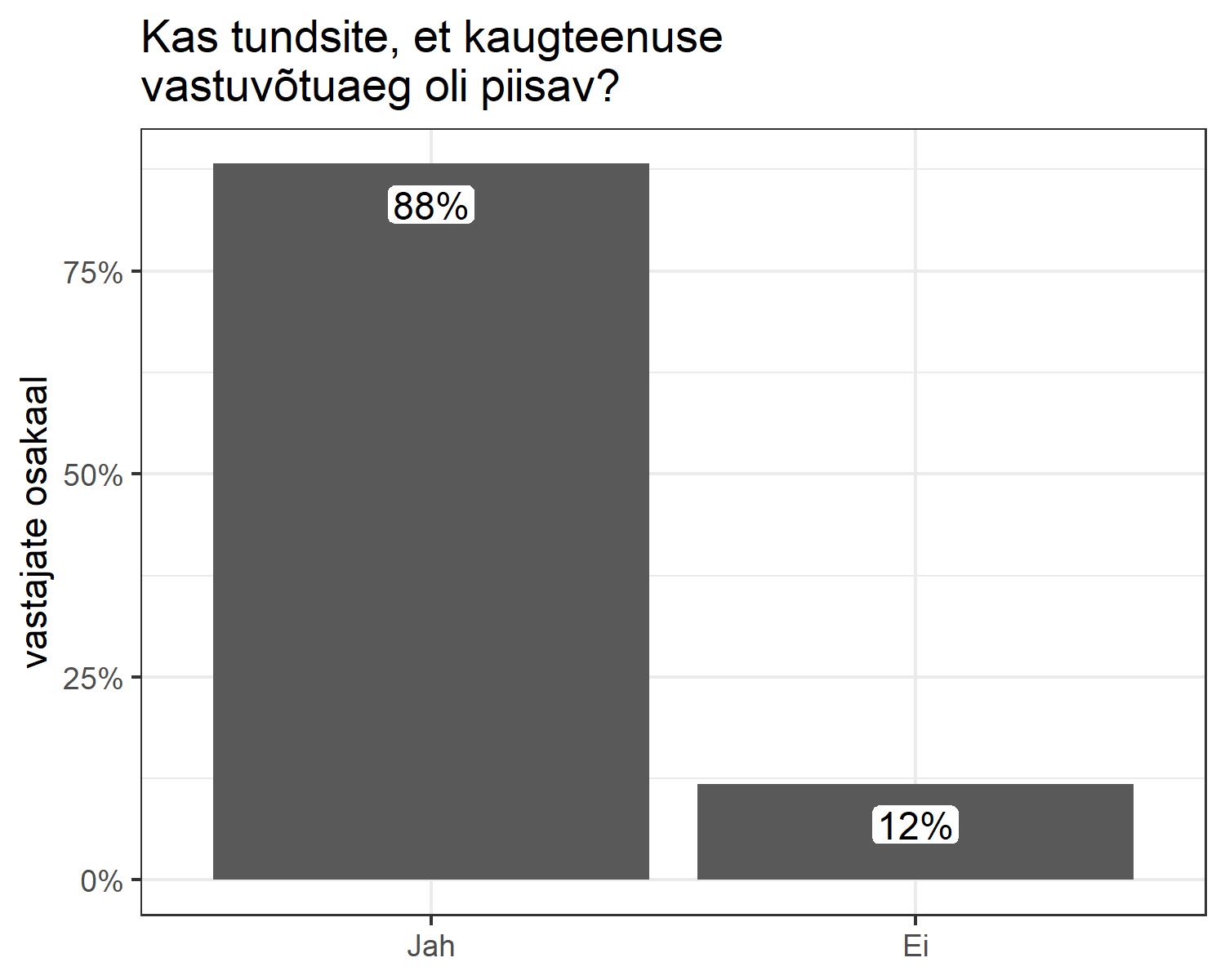 Joonis 14. Vastajate hinnang kuni 5 minutit kestnud vastuvõtu aja piisavusele. Välja on jäetud juhud, kus pole sellele küsimusele vastatud.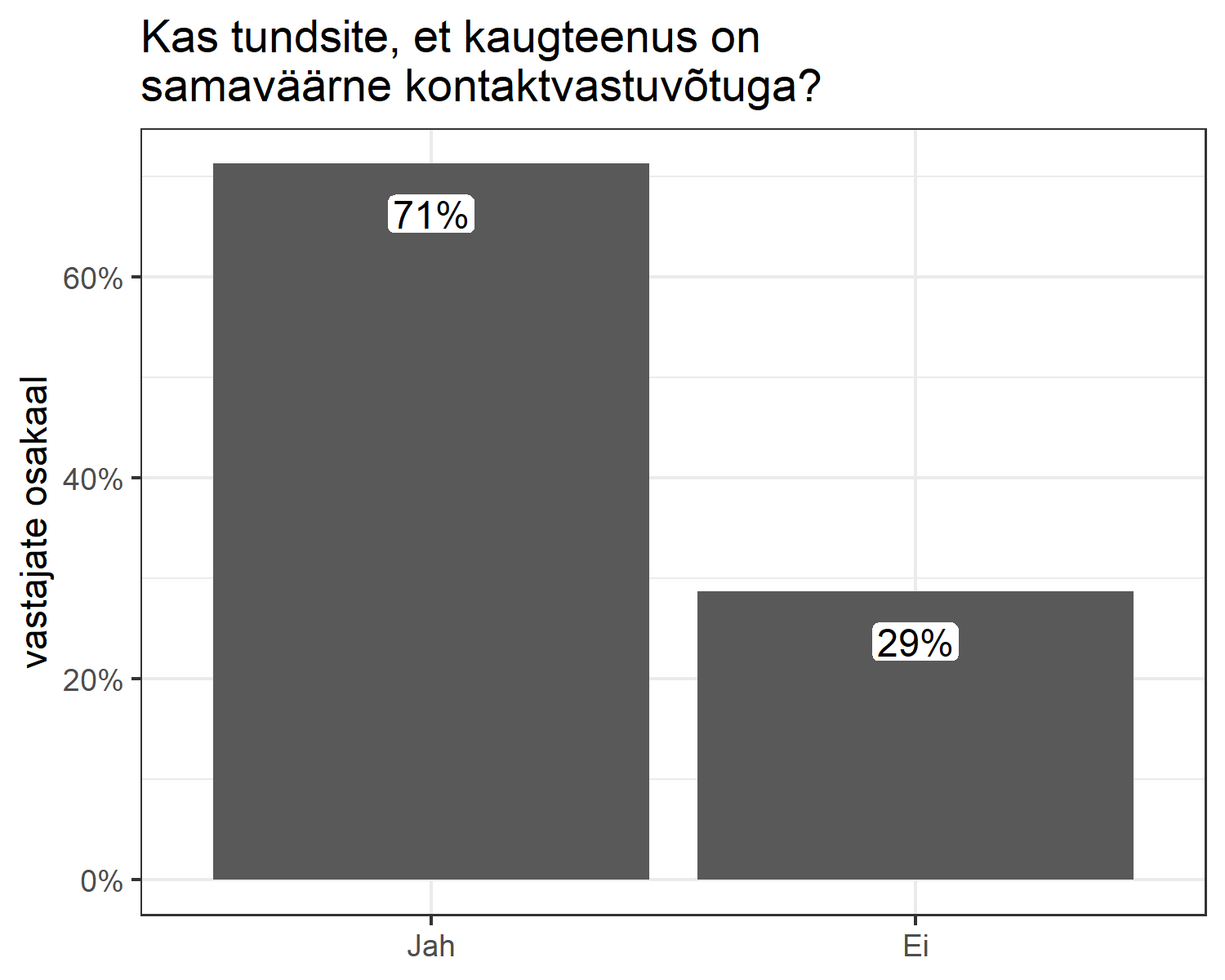 Joonis 15. Vastajate hinnang kaugvastuvõtu samaväärsusele kontaktvastuvõtuga. Välja on jäetud juhud, kus pole sellele küsimusele vastatud.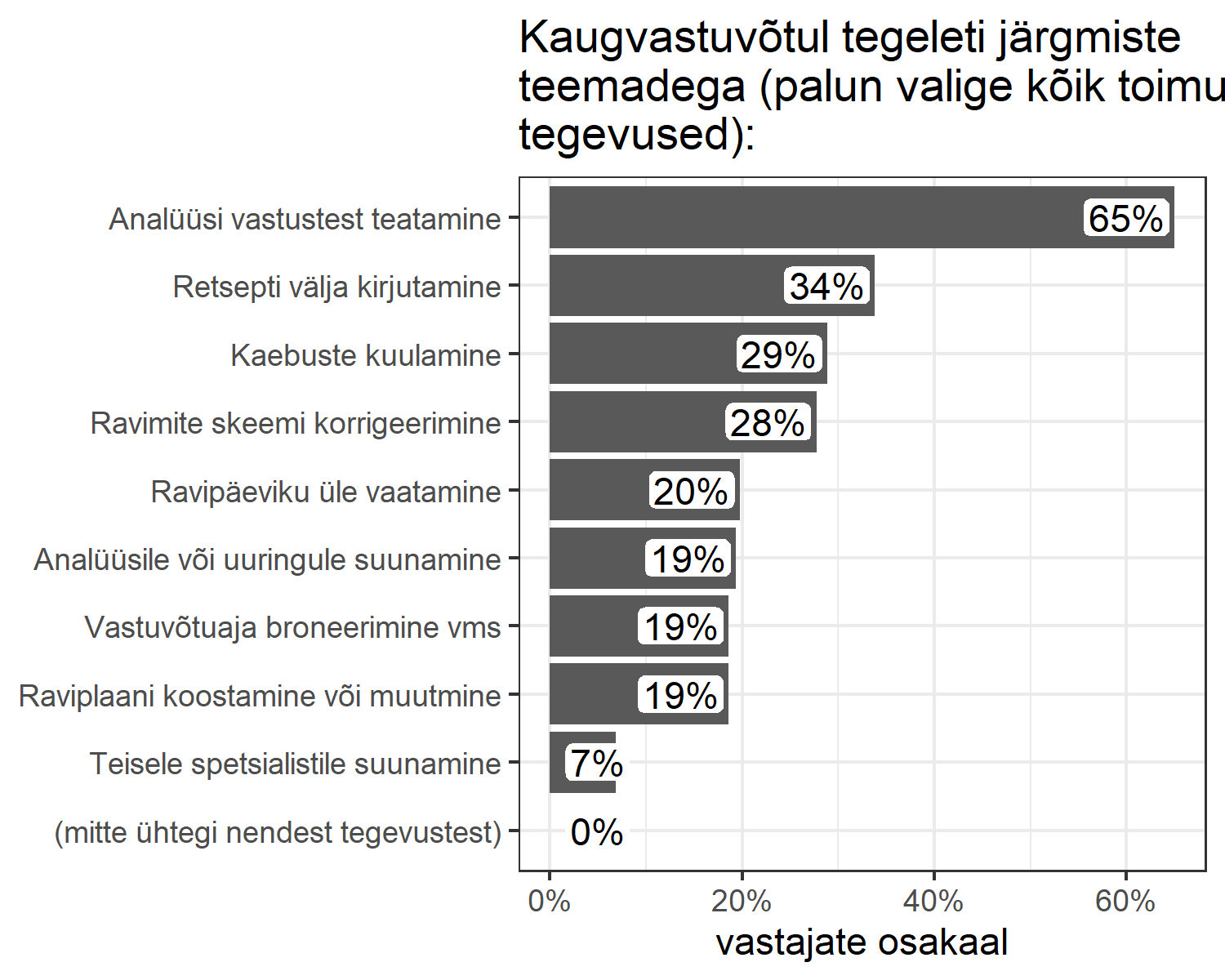 Joonis 16. Kuni 5 minutit kestnud vastuvõtu jooksul tehtud tegevused.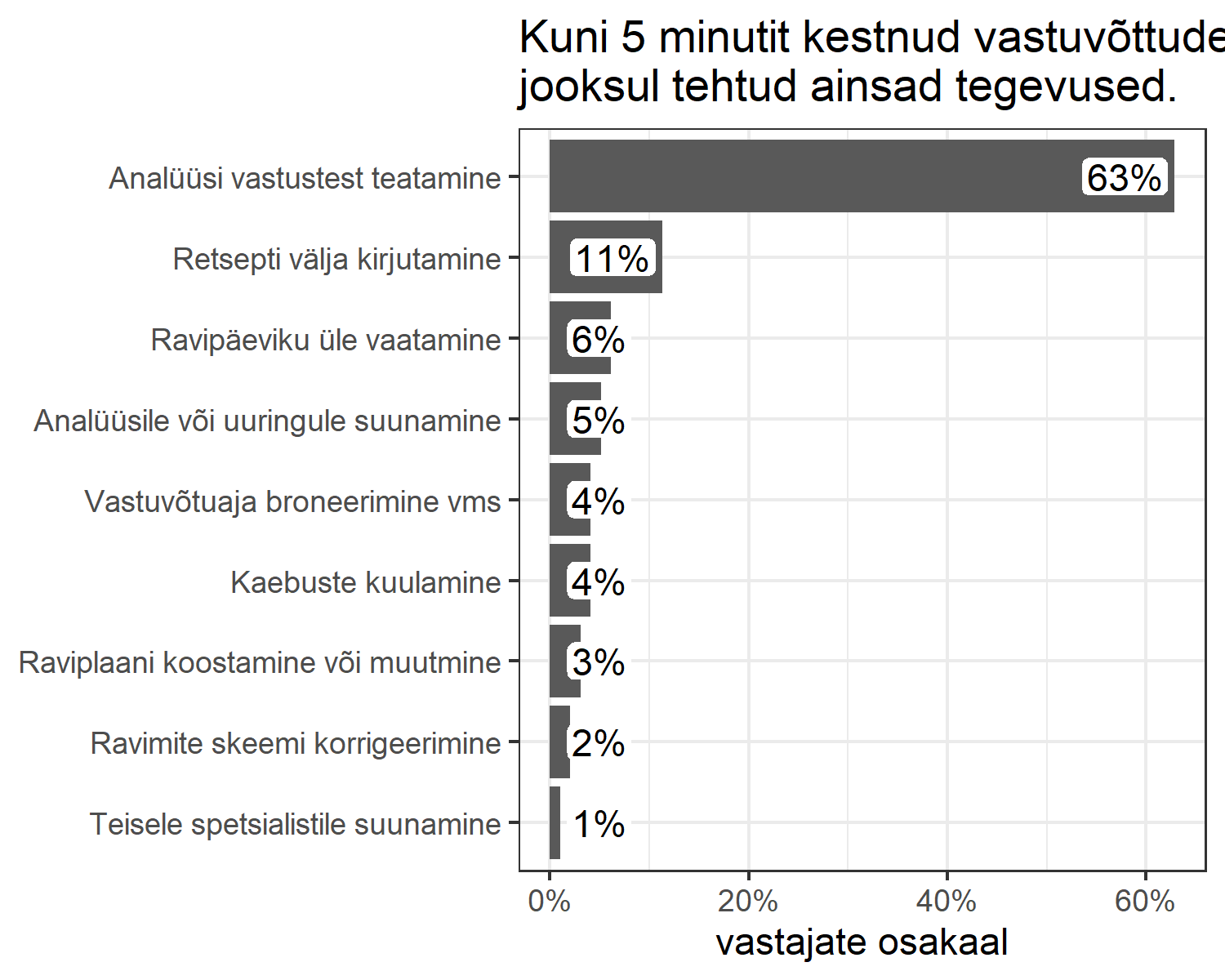 Joonis 17. Ainult ühe tegevusega tegeleti 37% protsendil kuni 5 minutit kestnud vastuvõttudest. Graafikul on näidatud, mis need ainsad tegevused olid, koos osakaaluga kõigist kuni 5 minutit kestnud vastuvõttudest mille jooksul tegeleti anult ühe tegevusega.vastusosakaalarvArst77%548/712Õde11%80/712Psühholoog5%39/712Ei oska öelda3%19/712Ämmaemand2%16/712Füsioterapeut1%7/712Tegevusterapeut0%2/712Logopeed0%1/712vastusosakaalarvPsühhiaatria29%208/709Endokrinoloogia12%86/709Günekoloogia7%48/709Neuroloogia6%46/709Reumatoloogia5%36/709Kardioloogia5%34/709Ei oska öelda4%28/709Gastroenteroloogia4%27/709Pulmonoloogia4%26/709Dermatoveneroloogia3%21/709Uroloogia2%15/709Otorinolarüngoloogia2%15/709Ortopeedia2%15/709Onkoloogia2%15/709Androloogia2%15/709Sisehaigused2%13/709Taastusravi2%11/709Nefroloogia2%11/709Üldkirurgia1%7/709Infektsioonhaigused1%7/709Oftalmoloogia1%6/709Hematoloogia1%6/709Veresoontekirurgia1%4/709Neurokirurgia0%3/709Pediaatria0%2/709Näo- ja lõualuukirurgia0%1/709Noorte reproduktiivtervise …0%1/709Kutsehaigused0%1/709Emakakaelavähi sõeluuring0%1/709aspektNõus täielikultPigem nõusPigem ei nõustuÜldse ei nõustuEi oska öeldaJäin kaugteenusega tervikuna rahule72% (511/714)21% (149/714)3% (24/714)3% (20/714)1% (10/714)Kaugteenus oli sobiv viis minu tervisemure käsitlemiseks68% (477/703)22% (158/703)4% (27/703)4% (25/703)2% (16/703)Tundsin end kaugteenusel mugavalt ja turvaliselt74% (521/703)18% (125/703)4% (29/703)2% (15/703)2% (13/703)vastusosakaalarvTervishoiuspetsialisti75%530/711Minu soovil25%181/711vastusosakaalarvJah63%330/524Ei oska öelda22%115/524Ei15%79/524vastusosakaalarvJah76%545/713Ei20%143/713Ei oska öelda4%25/713vastusosakaalarvTelefonikõne91%648/709Videokõne6%43/709Veebivestlus e chat3%18/709vastusosakaalarvTelefonikõne (ainult heli)79%558/709Videokõne (pilt, heli ja tekst)17%120/709Veebivestlus e chat (ainult tekst)4%31/709vastusosakaalarvSkype39%16/41Raviasutuse oma lahendus24%10/41Zoom17%7/41Jitsi15%6/41Ei oska öelda5%2/41vastusosakaalarvKuni 5 min40%259/647Kuni 15 min40%259/647Üle 15 min12%75/647Ei oska öelda8%54/647vastusosakaalarvKuni 5 min8%4/49Kuni 15 min29%14/49Kuni 30 min24%12/49Üle 30 min37%18/49Ei oska öelda2%1/49vastusosakaalarvJah88%232/263Ei12%31/263vastusosakaalarvJah71%509/714Ei29%205/714